Отчет о результатах самообследования
муниципального бюджетного общеобразовательного учреждения средняя общеобразовательная школа № 3 имени Екатерины Ивановны Гришко муниципального образования Щербиновский район станица Старощербиновскаяза 2020 годСодержаниеОбщие сведения об образовательной организацииАдминистративно-управленческую работу обеспечивает следующий кадровый состав:  Директор: Попова Алла Викторовна, учитель высшей квалификационной категории. Руководит школой с 01.09.2014 года.  Заместители директора:   МБОУ СОШ № 3 (далее – Школа) расположена в западной части станицы Старощербиновской. Большинство семей обучающихся проживают на территории закрепленной за школой.Основным видом деятельности Школы является реализация общеобразовательных программ начального общего, основного общего и среднего общего образования. Также Школа реализует образовательные программы дополнительного образования детей.Аналитическая частьОценка образовательной деятельностиОбразовательная деятельность в Школе организуется в соответствии с Федеральным законом от 29.12.2012 № 273-ФЗ «Об образовании в Российской Федерации», ФГОС начального общего, основного общего и среднего общего образования, СП 2.4.3648-20 «Санитарно-эпидемиологические требования к организациям воспитания и обучения, отдыха и оздоровления детей и молодежи», СанПиН 1.2.3685-21 «Гигиенические нормативы и требования к обеспечению безопасности и (или) безвредности для человека факторов среды обитания», другими нормативными правовыми актами, которые регулируют деятельность образовательных организаций, основными образовательными программами. локальными нормативными актами школы.Учебный план 1–4-х классов ориентирован на 4-летний нормативный срок освоения основной образовательной программы начального общего образования (реализация ФГОС НОО), 5–9-х классов – на 5-летний нормативный срок освоения основной образовательной программы основного общего образования (реализация ФГОС ООО), 10–11-х классов – на 2-летний нормативный срок освоения образовательной программы среднего общего образования (реализация ФГОС СОО).В 2020 году в результате введения ограничительных мер в связи с распространением коронавирусной инфекции часть образовательных программ в 2019/2020 и в 2020/2021 учебных годах пришлось реализовывать с применением электронного обучения и дистанционных образовательных технологий. Для этого использовались федеральные и региональные информационные ресурсы, в частности Российская электронная школа, платформа «Якласс», «Учи.ру», «Телешкола Кубани».Результаты педагогического анализа, проведенного по итогам освоения образовательных программ в дистанционном режиме, свидетельствуют о снижении результативности образовательной деятельности в начальной и основной школе. Причину данной ситуации видим в следующем:недостаточное обеспечение обучающихся техническими средствами обучения – компьютерами, ноутбуками и др., высокоскоростным интернетом;недостаточное внимание родителей (законных представителей) обучающихся при организации домашней обстановки, способствующей успешному освоению образовательных программ;не успешность работников Школы в установлении полноценного взаимодействия с родителями, проведении достаточных разъяснений о включенности в дистанционные занятия и значимости их для обучающихся.Исходя из сложившейся ситуации, в плане работы Школы на 2021 год необходимо предусмотреть мероприятия, минимизирующие выявленные дефициты, включить мероприятия в план ВСОКО.II. Оценка системы управления организациейУправление осуществляется на принципах единоначалия и самоуправления.Органы управления, действующие в ШколеДля осуществления учебно-методической работы в Школе создано восемь предметных методических объединения:  учителей начальных классов, русского языка и литературы, учителей математики, учителей обществоведческих дисциплин, учителей иностранных языков, учителей физкультуры и ОБЖ,  учителей  естественно-научного цикла и  классных руководителей. Основные задачи методической работы: включение учителя в творческую, инновационную, опытно-экспериментальную деятельность;совершенствовать педагогическое мастерство учителей в организации работы с разноуровневым контингентом детей с целью подготовки их к творческой преобразующей деятельности в социуме ;повышать компетентность педагогов через участие в профессиональных конкурсах различного уровня;обеспечивать потребность непрерывного профессионального роста педагогических кадров как условия достижений результатов учебно-воспитательной деятельности школы через систему повышения квалификации; усилить мотивацию для инновационной творческой работы каждого педагога;продолжить активную работу по внедрению в практику школы ФГОС НОО и ФГОС ООО;корректировать планы и программы в условиях обновления содержания образования;развивать взаимодействие и взаимосотрудничество  с  родительской общественностью.В целях учета мнения обучающихся и родителей (законных представителей) несовершеннолетних обучающихся в Школе действуют Совет обучающихся и Совет родителей.По итогам 2020 года система управления Школой оценивается как эффективная, позволяющая учесть мнение работников и всех участников образовательных отношений. В следующем году изменение системы управления не планируется.В 2020 году систему управления внесли организационные изменения в связи с дистанционной работой и обучением. В перечень обязанностей заместителя директора по УВР добавили организацию контроля за созданием условий и качеством дистанционного обучения. Определили способы, чтобы оповещать учителей и собирать данные, которые затем автоматически обрабатывали и хранили на дисках.III. Оценка содержания и качества подготовки обучающихсяСтатистика показателей за 2017–2020 годыДанные о контингенте обучающихся (воспитанников), формах обучения по состоянию на      31.12.2020 г.    Сведения об учащихсяДинамика численности учащихся по ступеням школы.Динамика численности учащихся по классам, ступеням школы и по школе в целом за последние три года (графическое представление).Средняя наполняемость по классам, ступеням школы (за последние три года)Приведенная статистика показывает, что положительная динамика успешного освоения основных образовательных программ сохраняется, при этом стабильно растет количество обучающихся Школы.В МБОУ СОШ № 3 разработана адаптированная основная образовательная программа  обучающихся с ОВЗ, обучающихся в форме очного обучения, в том числе детей-инвалидов, и индивидуального обучения на дому.  Данная программа дает возможность детям с ОВЗ:  освоить основную образовательную программу на доступном им уровне;  повысить уровень личностного развития и образования;  восполнить  пробелы предшествующего обучения и воспитания;  повысить уровень познавательной и эмоционально – личностной сферы.                    и предусматривает:  организацию безбарьерной, развивающей предметной среды;  создание атмосферы эмоционального комфорта;  формирование взаимоотношений в духе сотрудничества и принятия особенностей и возможностей каждого ребенка;  использование вариативных форм получения образования;  участие в образовательном процессе  разных специалистов и педагогов: педагога-психолога;  социального педагога, учителей-предметниковВ системе работы следующие формы:  проведение индивидуальной работы с учащимися и их родителями: тематические беседы, посещение семей, подготовка рекомендаций, характеристик на ПМПК; проведение малых педагогических советов, административных советов;  ведение карт наблюдений динамики учебных навыков;  разработка методических рекомендаций учителю;  анкетирование учащихся, диагностика;  обследование школьников по запросу родителей.  Содержание и формы работы:  наблюдение за учениками во время учебной и внеурочной деятельности (ежедневно);  поддержание диалога с педагогами, работающими в русле данной проблемы.  составление психолого-педагогической характеристики учащегося с ОВЗ при помощи методов наблюдения, беседы, экспериментального обследования, где отражаются особенности его личности, поведения, межличностных отношений с родителями и одноклассниками, уровень и особенности интеллектуального развития и результаты учебы, основные виды трудностей при обучении ребенка:  составление индивидуального маршрута сопровождения учащегося (вместе с психологом и учителями-предметниками), где отражаются пробелы знаний и намечаются пути их ликвидации, способ предъявления учебного материала, темп обучения, направления коррекционной работы;  контроль успеваемости и поведения учащихся в классе;  формирование такого микроклимата в классе, который способствовал бы тому, чтобы каждый учащийся с ОВЗ чувствовал себя комфортно;  организация внеурочной деятельности, направленной на развитие познавательных интересов учащихся, их общее развитие.       Для повышения качества коррекционной работы выполняются следующие условия:  обучение детей (в процессе формирования представлений) выявлению характерных, существенных признаков предметов, развитие умений сравнивать, сопоставлять;  побуждение к речевой деятельности, осуществление контроля за речевой деятельностью детей;  установление взаимосвязи между воспринимаемым предметом, его словесным обозначением и практическим действием;  использование более медленного темпа обучения, многократного возвращения к изученному материалу;  разделение деятельности на отдельные составные части, элементы, операции, позволяющее осмысливать их во внутреннем отношении друг к другу;  использование упражнений, направленных на развитие внимания, мышления, памяти, восприятия.    Важным моментом в организации системы коррекционно-развивающего обучения мы считаем  динамическое наблюдение за продвижением каждого ребёнка. Для четкого определения задач  коррекционной работы проводится диагностика причин, вызывающих у детей трудности в обучении. МБОУ СОШ № 3 использует способы реализации психолого-педагогической поддержки ребенка в образовательном процессе. К ним относятся:  структурирование содержания учебного материала с учетом уровней усвоения учащимися знаний, индивидуальных способов проработки школьниками учебного материала;  выбор учителем образовательных технологий с учетом индивидуальных возможностей школьников, прежде всего доминирующего вида мышления;  обеспечение дозированной педагогической помощи учащимся на уроке;  создание и развитие служб поддержки на внутришкольном уровне;  Сведения об обучающихся с ОВЗНа конец 2020 года учебном году в школе обучаются 10 человек с ОВЗ.  Дети – инвалиды – 10 человек (Из них 4 человека обучаются в классах по основной ООП;  Дети с ЗПР – 2 человек по программе 7 вида. Все обучающиеся с ОВЗ заняты во внеурочной деятельности с учетом их интересов).  Кадровое обеспечение:  Обучение детей с ОВЗ  осуществляют педагоги и  специалисты соответствующей квалификации, имеющие специализированное образование, прошедшие обязательную курсовую или другие виды профессиональной подготовки. Уровень квалификации для каждой занимаемой должности соответствует квалификационным характеристикам по соответствующей должности.  В школе ведется работа по сопровождению детей с ОВЗ. Основные направления работы следующие:  - диагностическая работа обеспечивает своевременное выявление детей с ОВЗ, проведение их комплексного обследования и подготовку рекомендаций по оказанию им психолого-медико-педагогической помощи в условиях образовательного учреждения;  коррекционно-развивающая работа обеспечивает своевременную специализированную помощь в освоении содержания образования и коррекцию недостатков в физическом и (или) психическом развитии детей с ограниченными возможностями здоровья в условиях общеобразовательного учреждения; способствует формированию  у обучающихся    познавательных и коммуникативных умений.  - консультативная работа обеспечивает непрерывность специального сопровождения детей с ОВЗ и их семей по вопросам реализации дифференцированных психолого-педагогических условий обучения, воспитания, коррекции, развития и социализации обучающихся;  информационно-просветительская работа направлена на разъяснительную деятельность по вопросам, связанным с особенностями образовательного процесса для данной категории детей, со всеми участниками образовательного процесса — обучающимися, имеющими недостатки в развитии, их родителями (законными представителями) и педагогическими работниками. - социально-педагогическая работа направлена на подготовку учителей к участию в реализации программы коррекционной работы  Круг проблем, выявленный в результате проведенного анализа работы с детьми с ОВЗ (интеллектуальными нарушениями) и пути решения:  В 2020 году Школа продолжает успешно реализовывать рабочие программы «Родной язык: русский», «Родная литература: русская», которые внесли в основные образовательные программы начального и основного общего образования в 2019 году. Краткий анализ динамики результатов успеваемости и качества знанийРезультаты освоения учащимися программ основного общего образования по показателю «успеваемость» в 2020 годуЕсли сравнить результаты освоения обучающимися программ осносного общего образования по показателю «успеваемость» в 2020 году с результатами освоения учащимися программ основного общего образования по показателю «успеваемость» в 2019 году, то можно отметить, что процент учащихся, окончивших на «4» и «5», снизился на 3 процента.Сравнительные результаты качества обучения за последние три годаАнализ динамики обученности по классам (таблица )Сводный анализ образовательной деятельности педагогического коллектива  в 2019 - 2020  учебном году.Всероссийские проверочные работыВ соответствии с приказом Федеральной службы по надзору в сфере образования и науки от 27 декабря 2019 года № 1746 «О проведении Федеральной службой по надзору в сфере образования и науки мониторинга качества подготовки обучающихся общеобразовательных организаций в форме всероссийских проверочных работ в 2020 году»,  приказа управления образования муниципального образования Щербиновский район в марте 2020 года в МБОУ СОШ № 3 были проведены  Всероссийские проверочные работы в 10, 11 классах.Цель мониторинга – обеспечение единства образовательного пространства Российской Федерации и поддержка реализации ФГОС за счет предоставления организациям единых проверочных материалов и единых критериев оценивания учебных достижений по предметам. ВПР позволяет осуществить диагностику достижения предметных и метапредметных результатов, в том числе уровня сформированности универсальных учебных действий и овладения межпредметными понятиями.ВПР 11 классСоответствие оценок по истории в 11 классе с первым полугодиемСоответствие оценок по биологии в 11 классе с первым полугодием Соответствие оценок по английскому языку в 11 классе с полугодиемСоответствие оценок по немецкому языку в 11 классе с полугодиемДетальный анализ уровня достижения планируемых результатов выпускников по истории, химии, физике, иностранным языкам и биологии свидетельствует о том, что качество обученности находится в диапазоне от 43,6 % до 80 %. Самый низкий % успеваемости учащиеся 11-х классов показали по английскому языку (77,8  %), самый низкий процент качества по английскому языку – 43,6 %, наибольший процент «2»  получили по иностранным языкам.Осенью 2020 года для учеников 5–9-х классов были проведены всероссийские проверочные работы, чтобы определить уровень и качество знаний за предыдущий год обучения. Ученики в целом справились с предложенными работами и продемонстрировали удовлетворительный  уровень достижения учебных результатов. Анализ результатов по отдельным заданиям показал необходимость дополнительной работы. Руководителям школьных методических объединений было рекомендовано: спланировать коррекционную работу, чтобы устранить пробелы; организовать повторение по темам, проблемным для класса в целом; провести индивидуальные тренировочные упражнения по разделам учебного курса, которые вызвали наибольшие затруднения; организовать на уроках работу с текстовой информацией, что должно сформировать коммуникативную компетентность школьника: погружаясь в текст, грамотно его интерпретировать, выделять разные виды информации и использовать ее в своей работе; совершенствовать навыки работы учеников со справочной литературой.5 класс (по программе 4 класса)6 класс (по программе 5 класса)7 класс (по программе 6 класса)8 класс (по программе 7 класса)9 класс (по программе 8 класса)Из анализа всероссийских проверочных работ необходимо сделать следующие выводы:четко продумывать систему итогового и текущего повторения;систематически проводить работу над ошибками;формировать базовые знания, умения и навыки с использованием метода уровневой дифференциации обучения; более рационально использовать время на уроках в целях эффективности усвоения материала;планировать уроки и домашние задания с учетом интересов, как слабоуспевающих учащихся, так и детей с повышенной мотивацией;уделять большее внимание детям с повышенной мотивацией для развития их творческих способностей.В 2020 году учащиеся 9-х классов успешно сдали итоговое собеседование по русскому языку в качестве допуска к государственной итоговой аттестации. По итогам испытания все получили «зачет» за итоговое собеседование.Результаты освоения программ среднего общего образования обучающимися 10, 11 классов по показателю «успеваемость» в 2020 годуВ связи с неблагоприятной эпидемиологической обстановкой, связанной с распространением новой коронавирусной инфекции на территории России, итоговое сочинение (изложение) в 2020 году было перенесено на 2021 год, поэтому итоговое сочинение (изложение) в 2020 году не проводилось.В 2020 году ОГЭ, ЕГЭ и ГВЭ отменили как форму аттестации для всех учеников на основании постановления Правительства от 10.06.2020 № 842. ЕГЭ сдавали только выпускники, которые планировали поступать в высшие учебные заведения. Школа выдавала аттестаты по результатам промежуточной аттестации, которую провели на основании рекомендаций Министерства просвещения и регионального министерства образования с учетом текущей ситуации: годовые оценки выставили по итогам трех прошедших четвертей. Оценки за 4-ю дистанционную четверть не отразились на итоговых баллах учеников.Анализ данных показывает: число учеников 9-х получили аттестат особого образца в сравнении с итогами прошлого года  остался практически на одном уровне, число учащихся  11-х классов, которые получили аттестат особого образца в сравнении с итогами прошлого года, уменьшилось в 2 раза. 13% учеников не писали ЕГЭ, 64 % в качестве предмета по выбору сдавали обществознание, 28,6 % – физику.Государственная итоговая аттестация для выпускников 11-х классов проводилась традиционно в форме ЕГЭ. Обучающиеся сдавали два обязательных экзамена: русский язык (14 чел.) и профильный (7 чел.) уровень).     Количество остальных предметов выпускники выбирали самостоятельно в соответствии со своими приоритетами. В 2019 – 2020 учебном году в 11-х  классах обучалось 16  выпускников и один получал образование в форме самообразования. К государственной итоговой аттестации были допущены 17 человек. Получили аттестат о среднем общем образовании 17 выпускников.        Успеваемость учащихся  11-х классов за последние три года:Результативность сдачи ЕГЭ за последние три годаНизкими остаются результаты по химии (Белашова В.И.), биологии (Поляков А.М.).IV. Оценка организации учебного процессаОрганизация учебного процесса в Школе регламентируется режимом занятий, учебным планом, календарным учебным графиком, расписанием занятий, локальными нормативными актами школы.Образовательная деятельность в Школе осуществляется по пятидневной учебной неделе для 1-4-х классов, по шестидневной учебной неделе – для 5–11-х классов. Занятия проводятся во вторую  смену для обучающихся 2–3-х и 6-7  классов, в первую смену – для обучающихся 1и 4 - х, 5, 8–11-х классов.В соответствии с СП 3.1/2.43598-20 и методическими рекомендациями по организации начала работы образовательных организаций в 2020/21 учебном году Школа:1. Уведомила управление Роспотребнадзора о дате начала образовательного процесса;2. Разработала графики входа учеников через три входа в учреждение;3. Подготовила новое расписание со смещенным началом урока и каскадное расписание звонков, чтобы минимизировать контакты учеников;4. Закрепила классы за кабинетами;5. Составила и утвердила графики уборки, проветривания кабинетов и рекреаций;6. Подготовила расписание работы столовой и приема пищи с учетом дистанцированной рассадки классов, учеников к накрыванию в столовой не допускали;7. Разместила на сайте школы необходимую информацию об антикоронавирусных мерах, ссылки распространяли по официальным родительским группам в WhatsApp;8. Закупила бесконтактные термометры, рециркуляторы  настенные для каждого кабинета, средства и устройства для антисептической обработки рук, маски маски медицинские, перчатки. Запасы регулярно пополняются, чтобы их хватало на два месяца.V. Оценка востребованности выпускников 9 классаОценка востребованности выпускников 11класса за 3 годаВ 2020 году увеличилось число выпускников 9-го класса, которые продолжили обучение в других общеобразовательных организациях региона. Это связано с тем, что в Школе введено профильное обучение только по двум направлениям, что недостаточно для удовлетворения спроса всех старшеклассников.Количество выпускников, поступающих в ВУЗ, стабильно растет по сравнению с общим количеством выпускников 11-го класса.VI. Воспитательная работа     В  2019-2020 учебном году воспитательная работа реализовывалась в процессе обучения, во внеклассной и внеурочной деятельности.  Цель воспитательной работы -создание условий для формирования личности творческой, самостоятельной, гуманной, способной  ценить и уважать других.      Ориентирами в постановке  задач воспитания и социализации  учащихся, в развитии воспитательной системы школы являются цели государственной и региональной политики в области образования и воспитания по ФГОС  а именно:• воспитание гражданственности, патриотизма, уважения к правам, свободам и обязанностям человека;       • воспитание социальной ответственности и компетентности, профилактика асоциального поведения учащихся;• воспитание нравственных чувств, убеждений, этического сознания • воспитание экологической культуры, культуры здорового и безопасного образа жизни • воспитание трудолюбия, сознательного, творческого отношения к образованию, труду и жизни, подготовка к сознательному выбору профессии • воспитание ценностного отношения к прекрасному, формирование основ эстетической культуры. В  2019-2020 учебном  году педагогический коллектив работал над решением следующих  задач:-сохранение и приумножение школьных традиций;-развитие воспитательного  пространства школы посредством совершенствования  форм и методов воспитательной работы; -обеспечение в школе условий для воспитания учащихся путем развития взаимодействия и повышения ответственности всех участников образовательного процесса;-повышение научно-теоретического уровня подготовки педагогического коллектива в области воспитания детей по требованиям ФГОС;-развитие системы внеурочной занятости по  ФГОС ООО и ФГОС НОО, СОО;-организация  работы по правовому воспитанию, профилактике правонарушений среди несовершеннолетних; -духовно -нравственное воспитание; патриотическое воспитание;-развитие форм взаимодействия  с родительской общественностью;- развитие деятельности психолого-педагогической  службы ;-развитие школьного самоуправления; общественно-полезной, волонтерской  деятельности, тимуровского движения;-развитие  физкультурно-оздоровительной и спортивно-массовой работы в рамках деятельности школьного спортивного клуба «Олимп»;-реализация проектов «Шахматы в школе», «Самбо»-развитие профориентационной  деятельности, в том числе в рамках  сетевого взаимодействия с Щербиновским индустриальным техникумом.Реализация поставленных задач по приоритетным направлениям осуществлялась через ежегодный план работы, в который заложен тематический принцип, учитывающий  специфику отдельных временных периодов и привязанность к календарным датам: сентябрь – «Месячник безопасности «Внимание, дети!»;октябрь – «Подросток и Закон»;ноябрь – «У Матерей священные права»;декабрь – «Новогодние затеи»;январь – «Народные традиции»;февраль – «Месячник военно-патриотического воспитания»;март – «Месячник профориентационной работы»;апрель – «Месячник экологического воспитания»; «Месячник здоровья и спорта»;май – «Победный май», «Каникулы»Ведущая роль в ее организации воспитательной работы традиционно отводится   классным руководителям. Координирует работу Штаб воспитательной работы.    ДЕЯТЕЛЬНОСТЬ КЛАССНЫХ РУКОВОДИТЕЛЕЙМБОУ СОШ №3 ст. Старощербиновская в  2020  году           Кадровое обеспечение воспитательного процесса в 2020 году обеспечивали 26 классных руководителей.  Стаж в должности:Все классные руководители  работали по утверждённым планам, которые были составлены с учётом возрастных особенностей учащихся и их интересов, с использованием разнообразных форм деятельности. Задачи, поставленные перед классными коллективами, соответствовали направлению работы школы и вытекали из воспитательных потребностей. Реализация поставленных задач осуществлялась через планомерную воспитательную работу, работу творческих групп, органов детского самоуправления.В планах  воспитательной работы классных руководителей отражена деятельность по направлениям :- работа с классным коллективом;- индивидуальная работа с обучающимися;- ученическое самоуправление;- работа с родителями.     Классные руководители ставили перед собой и решали следующие воспитательные задачи:-работать над сплочением и развитием детского коллектива;-создавать условия для саморазвития и самореализации личности обучающегося, его успешной социализации в обществе;-формировать здоровый образ жизни; формировать навыки безопасного поведения;- воспитывать чувство гражданственности и патриотизма; правовое сознание;- развивать классное ученическое самоуправление;-совершенствовать систему семейного воспитания, повышать ответственность родителей за воспитание и обучение детей.     Классные руководители грамотно и эффективно выполнял свои функциональные обязанности.    Методическая работа с классными руководителями проводилась через ежемесячные  инструктивно- методические совещания, МО классных руководителей, консультации, педагогические советы, на которых   рассматривались методические вопросы, вносились коррективы в планы  работы, принимались решения по ключевым вопросам организации воспитательного процесса.   Теоретические и практические вопросы  воспитания рассматривались на педагогических советах, ШМО классных руководителей.В течение учебного  года работа МО классных  руководителей строилась в соответствии с целью, задачами, планом воспитательной работы школы , основная цель ШМО -совершенствование форм и методов воспитания через повышение мастерства классных руководителей. В течение учебного года проведены 3 методические объединения классных руководителей, в ходе которых рассмотрены следующие вопросы: «Деятельность классных руководителей по профилактике  терроризма, экстремизма в молодежной среде», «Духовно-нравственное воспитание в системе работы классных руководителей» , «Взаимодействие семьи и школы в формировании нравственного поведения детей и подростков», «Профилактика суицидальных проявлений», «Интернет- риски», «Половое воспитание, как составляющая нравственного воспитания в системе работы классного руководителя» ; «Формы работы классного руководителя по профилактике зависимостей , пропаганде здорового образа жизни»Большое внимание уделялось на заседаниях МО,  методических совещаниях  ознакомлению с современными воспитательными технологиями; методиками организации работы с классным коллективом,  методиками индивидуальной и групповой работы; подготовкетрадиционных классных часов и общешкольных мероприятий; системе взаимоотношений: учитель и ученик, модели общения  педагога с учащимися; показателям эффективности воспитательной работы , изучению нормативных документов, вопросам взаимодействия с родителями.С целью организации эффективного воспитательного процесса ежемесячно заместителем директора по воспитательной работе по плану осуществлялся  мониторинг деятельности классных руководителей. Анализ воспитательной  работы классных руководителей  с ученическими коллективами показал, что деятельность  классных коллективов направлена на реализацию общешкольных , социально и личностно значимых задач.    В течение учебного года всеми классными руководителями проводились различные формы мероприятий  воспитательной направленности: классные часы, уроки мужества, часы общения, экскурсии, поездки, встречи, праздники, вечера, спортивные игры, соревнования, конкурсы, КТД, коллективные мероприятия с участием детей, родителей, педагогов;  походы, поездки.  Реализован единый план тематических часов общения, содержание которых классные руководители адаптировали для возрастных групп учащихся по классам; Уроков мужества.Классными руководителями 1-11классов ежемесячно, а также в преддверие каникулярных периодов проводились  инструктажи учащихся  по правилам поведения в чрезвычайных ситуациях, занятия по правилам дорожного движения, по правилам пожарной, антитеррористической  безопасности;  осуществлялся контроль   занятости учащихся во внеурочное, каникулярное  время, проводилась   профилактическая работа с учащимися и родителям.При подготовке и проведении классных и общешкольных воспитательных мероприятий  использовались методические рекомендации, направляемые МОН, УО МОЩР, ШВР школы,  информационно-коммуникативные технологии.    В течение учебного года классными руководителями проводилась социометрия, диагностика уровня тревожности. Результаты диагностик использовались в индивидуальной работе с учащимися.     Наиболее напряженным в работе оказался период дистанционного обучения, когда необходимо было не просто поддерживать контакт с учащимися и их родителями, но и мотивировать на успешный процесс обучения, координировать взаимодействие с учителями –предметниками.ВЗАИМОДЕЙСТВИЕ СЕМЬИ И ШКОЛЫ         Взаимодействие семьи и школы, эффективность и действенность работы с родителями определяется через четко организованную систему работы школы.Цель данной работы - углубить и разнообразить формы взаимодействия и сотрудничества школы и родителей, повысить ответственность родителей за процесс воспитания своих детей, заинтересовать их в положительном результате образовательного процесса, содействовать повышению авторитета родителей в семье.Были поставлены следующие задачи:1. Развивать атмосферу взаимопонимания между детьми, учителями и родителями в образовательной и воспитательной среде;2. Изучить  семьи учащихся и условия воспитания ребёнка в семье;3. Установить тесную и плодотворную связь с родителями, привлекать их к учебной деятельности детей и внеурочной, внеклассной работе;4. Способствовать формированию доверительных и доброжелательных отношений между родителями и детьми, педагогами и родителями;5. Обозначить проблемы  и способы содействия развитию личности детей;6. Воспитывать уважительное отношение ко всем членам семьи;7. Изучить мнение  семей обучающихся о школе и к уровню образовательных услуг.Для решения поставленных задач  работа была организована в школе по следующим направлениям:1. Информационно- просветительское:- проведение родительских лекториев;- классные родительские собрания;- индивидуальная консультация психолога и социального педагога по вопросам воспитания учащихся;- диагностические исследования;- консультация с родителей с врачами – специалистами по вопросам здоровьесбережения учащихся.2.Организационно - деятельностное;- участие в заседаниях Совета школы;- проведение заседаний общешкольного родительского комитета;- участие в заседаниях Совета профилактики, организация рейдов совместно с социальным педагогом и педагогом-психологом в «социально неблагополучные семьи»;- оказание спонсорской помощи школы;- индивидуальная работа классного руководителя с родителями (беседы, консультации);3. Творческое- организация совместных классно-семейных праздников, мероприятий;-концертные программы к Дню матери- выездные экскурсии;- участие в проектной деятельности.Работа с родителями ведется не только в традиционных направлениях – организованная работа родителей в составе родительских комитетов, но и при проведении родительских лекториевРодительский лекторий дает родителям учащихся необходимые знания не только о возрастных особенностях детей, но и психологическом состоянии ребенка, о путях взаимодействия с ребенком, особенно с детьми асоциального поведения, учит родителей любить своих детей, вне зависимости от их поведения или состояния их учебы, находить прекрасное и отталкивать все недоброжелательные явления.Школьный педагогический всеобуч освещал следующие вопросы:-Ознакомление с законом «Об образовании в РФ»-Ознакомление с локальными актами школы.-Ознакомление с планом воспитательной работы школы на 2018-2019 учебный год.-Специфика организационной работы социально-психологической службы школы.-Ознакомление с положением о постановке учащихся и семей на ВШК, о совете по профилактике безнадзорности и правонарушений среди несовершеннолетних.-Внеурочная деятельность при обновлении содержания образовательного процесса.-Профилактика негативных явлений в молодежной среде. Ответственность родителей за воспитание детей-О формах проведения ГИА в 9-х и 11-х классах.- Проблема взаимопонимания между родителями и детьми. Профилактика правонарушений среди подростков.- Формирование правосознания и ответственности .- Проблемы укрепления здоровья и сохранения здоровья детей.- Проблема наркомании, алкоголизма среди несовершеннолетних.-Вопросы обеспечения безопасности детей.Для освещения данных вопросов на родительские собрания  приглашались врач-нарколог Новиков Д.Н., инспектор ГИБДД  Батуринец И.А., инспектор ПДН Любченко Я.Б., инспектор линейной полиции Филонеко В.С., специалист специалист ЦЗН Белая О.И., сотрудник пожарной службы Азаренко Д.Н.Для осуществления успешной работы школы с родительской общественностью необходимо понимать, что максимально привлечь родителей к участию в учебно- воспитательном процессе сможет только классный руководитель. Вся деятельность классного руководителя с родителями учащихся в нашей школе представлена следующими направлениями и формами:- изучение семей и условий семейного воспитания;- информирование родителей о содержании учебно-воспитательного процесса в классе;- психолого-педагогическое просвещение родителей;- взаимодействие с родительским комитетом;- совместная деятельность родителей и учащихся.Основные вопросы воспитания учащихся, проблемы обучения решаются и обсуждаются на классных родительских собраниях. Классному руководителю необходимо выстроить работу так, чтобы родители смогли услышать его и помочь ему в разрешении любой  проблемы. А услышать учителя могут родители не всегда. В этом состоит мастерство педагога - выстроить родительское собрание так, чтобы все родители прониклись существующей проблемой и помогли найти достойный выход.Изучение документации классных руководителей показало, что при организации работы с родителями большинство классных руководителей руководствуются индивидуальным планом (указана тематика родительских собраний на год ,определены открытые классные мероприятия для родителей, указаны тематические классные часы  ); на собраниях обсуждаются вопросы обеспечения безопасности детей,  организации досуга учащихся во время каникул (отмечены в протоколах), планируются выездные экскурсии, организаторами которых являются сами родители.По результатам посещенных родительских собраний администрацией школы, можно сделать вывод о том, что большинство классных руководителейготовятся к проведению собраний, выстраивая ход заседания, обращаются к вопросам воспитания, волнующим родителей, приглашают на собрания соц. педагога,  педагога – психолога, учителей-предметников. Однако отдельными педагогами допускается и   формальное  проведение собраний: однообразие формы проведения, затрагивают вопросы успеваемости, дисциплинированности на уроках. Результат такого подхода – снижение процента посещаемости родителей.      Классным руководителям необходимо продолжать работу по вовлечению родителей в учебно –воспитательный процесс, улучшать качество проведения родительских собраний. Рекомендуется пересмотреть формы проведения родительского собрания: обеспечить тщательную  подготовку, приглашение на собрания соц. педагога, психолога, педагогов дополнительного образования; тщательный отбор информации по тематике родительского собрания. Учитывая, что семья – относительно замкнутый институт воспитания, а воспитательный потенциал родителей различен, очень важно сегодня использовать разнообразные, но обязательно привлекательные для родителей формы общения (родительские собрания): вечера вопросов и ответов, родительские дискуссии, «Круглые столы», «Лаборатории нерешенных проблем» семейного воспитания, консультации.    Реализуя принцип демократичности, администрация привлекает родителей к управлению делами школой через работу общешкольного родительского комитета, заседание которого проводится по утвержденному плану работы.     В состав общешкольного родительского комитета вошли 26 родителей. Председателем назначена Хапина О.В.  Основными направлениями работы общешкольного родительского комитета являются:1. укрепление материальной базы школы;2. обеспечение учебной деятельности, охраны жизни и здоровья учащихся; 3. организация досуга детей;4. обеспечение социальной работы с детьми и родителями.На заседаниях рассматривались следующие вопросы:- анализ работы школы по организации летнего труда и отдыха учащихся;- отчет о проведении ремонта школы и о расходовании спонсорских средств родителей;- организация питания учащихся в школьной столовой;- оказание помощи в проведении коллективно-творческих дел и т.д.Общешкольный родительский комитет выполнял функции контроля и урегулирования, использования финансовых и материальных средств родителей, вел работу по улучшению материально-технической базы школы. Обсуждение различных вопросов на заседаниях родительского комитета школы способствует открытости и демократичности учебно – воспитательного процесса в школе, ее функционированию в целом и по отдельным направлениям.Предложения по работе с родителями на следующий год:.Привлекать родителей к проведению различных мероприятий в том числе в дистанционном формате.Обновлять интерактивный лекторий для родителей на сайте школы.Регулярно информировать родителей о достижениях школы, используя различные внутришкольные и внешние источники информации (школьная газета, размещение материалов на сайте школы).Применять новые формы в работе с родителями.Продолжить работу с родителями по вопросу выполнения единых санитарных требований в связи с эпидемиологической обстановкой.ВОСПИТАНИЕ НРАВСТВЕННЫХ ЧУВСТВ И ЭТИЧЕСКОГО СОЗНАНИЯ(духовно-нравственное воспитание)В становлении личности обучающихся педагогический коллектив школы ведущую роль отводит духовно- нравственному воспитанию.Традиционно в школе проводятся мероприятия, посвященные Дню учителя, Дню Матери, Дню инвалида, Дню пожилого человека, праздники «Рождество Христово», «Масленица», «Пасха в кубанской семье», организуются культурно-просветительские экскурсионные поездки. Учащиеся 9-11 классов, классов казачьей направленности участвовали в торжествах, посвященных празднику Покрова Пресвятой Богородицы. Организованы встречи старшеклассников со священником, ребята посещали храм с преподавателем ОПК А.М.Поляковым в дни православных праздников.   Классными руководителями в течение учебного года проведена серия ситуационных классных часов, занятий-тренингов, направленных на формирование устойчивой нравственной позиции обучающихся, мероприятия, способствующие формированию и проявлению определенных нравственных качеств личности – «В единстве наша сила», «Секреты общения», «Что такое милосердие», уроки мужества, «Мама- главное слово в каждой судьбе», «Правила поведения в школе и дома». В школе и классах сложились традиции, способствующие формированию добрых, уважительных отношений друг к другу, педагогам, школе - Дни именинника, оформление классных кабинетов к праздничным дням, оформление поздравительных газет и плакатов, выставки поделок, школьные концерты, линейки. Духовно-нравственному воспитанию детей способствовала работа психологической службы школы. Тренинги нравственного самосовершенствования позволили обучающимся познавать себя и других, учили детей быть терпимее друг к другу, способствовали развитию эмпатических способностей. В рамках Месячника профилактики и правонарушений и наркозависимости в 2019-2020 учебном году  проведены : в сентябре традиционные  уроки безопасности и правовых знаний «Закон на защите детства» с участием инспектора ОПДН Я.Б.Любченко, ежегодная линейка «Законы школы- твои законы»,  на которой учащиеся ознакомлены с уставом школы, правами и обязанностями несовершеннолетних,  правилами поведения в школе, все  ребята  получили буклеты с основными положениями Закона 1539 КЗ, памятки с телефонами служб доверия.    Классными руководителями, ШВР проведены мероприятия, направленные на формирование правовой культуры: классные часы, беседы «Твои права и обязанности», «Как не стать жертвой насилия», «Я ребенок, у меня есть права», «Как не стать жертвой преступления», учащиеся получили  памятки о правилах поведения в случаях противоправных действий в отношении несовершеннолетних. Налажено межведомственное взаимодействие с органами социальной защиты по обмену информацией о семьях; фактах, отражающих неблагополучие.     В сентябре, декабре, марте, в мае ( дистанционно)  со всеми учащимися проведены  инструктажи о правилах  безопасного поведения, учащиеся предупреждены об ответственности за нарушение ст.207 УК РФ «Заведомо ложное сообщение об акте терроризма»  В школе оформлены стенды «Антинарко», «Закон на защите детства», на которых размещена информация в соответствии с направленными рекомендациями. Для привлечения учащихся к культурно-досуговой занятости в сентябре 2019 года проведен День открытых дверей , в рамках которого учащиеся познакомились со всеми видами внеурочной деятельности в школе, ДДТ, позволяющей осуществлять программу воспитания и социализации школьников через несколько направлений: научно-познавательное, духовно-нравственное, художественно-эстетическое, спортивно-оздоровительное, социальное. Все учащиеся 1-11-х классов посещали не менее 2-х курсов внеурочной деятельности в  школе.  На базе школы в течение учебного года в вечернее и каникулярное время работал спортивный зал, реализуя программы ПДО (секции по баскетболу, волейболу). В преддверие каникул разрабатывались и реализовывались  планы занятости учащихся в каникулярные периоды.    По плану воспитательной работы школы в  сентябре 2019 года проведен День здоровья  (кроссовый забег), охват учащихся – 120 человек.    Во втором полугодии 2019-2020 учебного запланированный день здоровья не состоялся ввиду карантинных мероприятий.В рамках межведомственнного взаимодействия в школе реализуется план совместных мероприятий  с наркологом МБУЗ ЦРБ Новиковым Д.Н. : -в октябре час общения  - «Профилактика подросткового алкоголизма и наркомании» 7-е кл. (42) чел.-Круглый стол «Иллюзии и реальность»  с приглашением нарколога Д.Н.Новикова (10-11 класс, октябрь) -в ноябре час открытого общения  «Профилактика подросткового алкоголизма и наркомании» 7-8 кл. (53 чел.)  «О вреде табакокурения» - 7-е классы (40 чел.)В январе -  «Как формируется зависимость» 9- классы (42 чел.)-в ферале –Лекция-беседа нарколога Д.Н.Новикова с учащимися 6-8 классов «Как не допустить беды» (63 уч-ся).В рамках антинаркотической  профилактики в 2019-2020 учебном  году  с учащимися проведены следующие мероприятия:-День безопасности;-Неделя безопасности (сентябрь, март)-день бегуна «Кубань- территория здоровья» ( сентябрь)-Круглый стол «Иллюзии и реальность»  с приглашением нарколога Д.Н. Новикова (10-11 класс, октябрь) -Акция «Красная лента», приуроченная Дню борьбы со СПИДом (декабрь)- Классные часы: «Я выбираю здоровый образ жизни»  «Секреты здоровья и долголетия» 5-11«Закон и подросток» (9-11)«Сумей сказать «Нет»  (9-11)«Алкоголь – медленный яд»-Чемпионат по баскетболу памяти М.З.Мамченко (учителя, выпускники, ученики, родители) (февраль)-Конкурс агитбригад «Новое поколение выбирает здоровый образ жизни» ( 5-8 классы) (март состоялся в дистанционном формате)- Акция «Здоровым быть здорово» (1-11)Участие в акциях:«Волна здоровья» (сентябрь)-«Красная лента» (декабрь)-Сообщи, где торгуют смертью (ноябрь, март)-«Стоп ВИЧ/СПИД» (декабрь)-Подросток (сентябрь)-«Дети России» (сентябрь)     В рамках  профилактики СПИДа к 1 декабря 2020 года проведена акция, направленная на формирование  у учащихся знаний  об основах здорового образа жизни, формирование культуры здоровья. В рамках акции на классных часах прошло информирование старшеклассников о глобальной проблеме распространения СПИДа. Ребята- волонтеры распространяли буклеты, стикеры, красные ленточки – символы акции .02.12.2019 года проведены классные часы среди учащихся 9-11 классов на темы: «Профилактика ВИЧ»,  «СПИД не спит!», как уберечься от СПИДА», выявлены знания подростков с помощью анонимного анкетирования о ВИЧ-инфекции и СПИДе «Что ты знаешь о СПИДе?»; проведены тематические беседы, посвященные Всероссийской акции «СТОП ВИЧ/СПИД» 9-11 кл.    С целью получения информации о детях, обучающихся в школе, а также формирования социального паспорта школы, контроля   условий проживания и воспитания детей в семьях социальным педагогом Н.Б.Черник совместно с классными руководителями  на начало учебного (сентябрь 2019 г.) проведен  мониторинг социальной среды школы, проанализирован социальный состав семей. На 1 января социальным педагогом совместно с классными руководителями  проведена корректировка социального паспорта школы. По данным социального паспорта  прослеживается динамика критериев, характеризующих семьи по различным направлениям: возрастной состав родителей, уровень образования родителей, состав семьи, материальный достаток. В течение учебного года   осуществлялись  посещения семей учащихся классными руководителями, членами ШВР с целью контроля условий проживания и воспитания детей в семье.   В сентябре  2019 года составлен и ежемесячно обновляется банк данных учащихся, имеющих отклонения в поведении  и состоящих на профилактическом учете в органах системы профилактики правонарушений несовершеннолетних, а также неблагополучных  семей, с целью оказания детям и семьям психолого-педагогической помощи и поддержки.Для родителей учащихся, состоящих на ВШУ, социальным педагогом и психологом в период каникул проведены беседы-инструктажи об ответственности родителей за воспитание, о необходимости контроля времяпрепровождения детей и предупреждение зависимостей разного рода.   Ежемесячно проводятся заседания ШВР, Cовета профилактики правонарушений.Ежемесячно  (сентябрь- февраль) учащиеся посещали ЦКД «Родина» с целью просмотра тематических кинопоказов по вопросам правового воспитания и формирования законопослушного поведения учащихся.В  течение учебного года были организованы выставки детских творческих работ «Мы за ЗОЖ!» (1-4 кл.), «Мой любимый вид спорта», «Мы дружим со спортом и физкультурой»,выставка  стенгазет о «Секреты здоровья» (5-11 кл.) В школьной библиотеке оформлена выставка «Глобальные проблемы современности» ,«Мы за ЗОЖ» с подборкой художественных  произведенийи периодической литературы, пропагандирующей здоровый образ жизни.    В течение учебного года проведено 10 заседаний Совета профилактики с приглашением родителей (законных представителей),обучающихся состоящих на профилактических учетах всех видовАнализ работыпо  пропаганде ЗОЖ,  профилактике наркомании, табакокурения, употребления алкоголя несовершеннолетними  в 2020учебном  году     Пропаганда здорового образа жизни, профилактика вредных привычек, наркомании является одним из приоритетных направлений в воспитательной работе МБОУ СОШ №3 им. Е.И.Гришко ст. Старощербиновская.     Ответственные за организацию работы по антинаркотическому воспитанию - заместитель директора по ВР В.С. Дьякова, социальный педагог Н.Б.Черник, психолог О.И. Белая , руководитель школьного спортивного клуба «Олимп» А.М. Кулага, учителя физической культуры Е.В. Кравцова, Т.Н. Квач.Профилактическая работа организована во всех классах, ведется согласно разработанному плану ежемесячных мероприятий антинаркотической направленности.В рамках антинаркотической  профилактики в 2019-2020 учебном  году  проведены общешкольные мероприятия:-День безопасности;-Неделя безопасности (сентябрь)-день бегуна «Кубань- территория здоровья» ( сентябрь)-Акция «Красная лента», приуроченная Дню борьбы со СПИДом ( декабрь)-Чемпионат по баскетболу памяти М.З. Мамченко (учителя, выпускники, ученики, родители) (февраль)-Конкурс агитбригад «Новое поколение выбирает здоровый образ жизни» ( 5-8 классы) (март дистанционно)Участие в акциях:«Волна здоровья» ( сентябрь)-«Красная лента» ( декабрь)-Сообщи, где торгуют смертью (ноябрь, март)-«Стоп ВИЧ/СПИД» (декабрь)-Подросток (сентябрь)-«Дети России» ( сентябрь)    В целях профилактики зависимостей, в соответствии с графиком социально-психологического тестирования обучающихся в ОУ муниципального образования Щербиновский район 26 сентября 2019 года проведено анонимное социально-психологическое тестирование учащихся школы , достигших возраста 13 лет (191 учащийся протестирован- 100 %).  На подготовительном этапе мероприятия проведены классные часы, родительское собрание, на которых учащиеся и родители ознакомлены с процедурой тестирования, проинформированы о целях и задачах тестирования, правилах заполнения  согласия. Подготовлен кабинет, оснащенный персональными компьютерами с выходом в Интернет,  соблюдены все требования к организации тестирования.   Медицинский осмотр по результатам тестирования прошли 11 учащихся .Ежемесячно в соответствии с рекомендациями министерства образования проводились кинолектории, просмотр видеороликов. Организован   просмотров  видеороликов: «Спорт» (1-4; 5-8), «Губительная смесь» 10-11,«Среда обитания.Табачный заговор» (8 кл), «Точка» (10-11), «Среда обитания. Алкоголь» (10 кл), «Спайс» (9-11). После просмотра проводилось обсуждение и беседы: «Разговор о вредных привычках», «Что я знаю и чего не знаю», «Безопасный интернет», «Мои прав и обязанности», «Как сказать НЕТ вредным привычкам», проведен  комплекс занятий по программе « Я принимаю вызов!»-5 классы, профилактические занятия: 1-5 классы «Полет и падение»; 7-8 класс «Свобода и наркотики», а также проведены групповые занятия по формированию социальных навыков и навыков здорового образа жизни «Я и мой выбор».    Профилактическая работа организована во всех классах, ведется согласно разработанному плану ежемесячных мероприятий антинаркотической направленности. В течение  учебного года всеми классными руководителями проводились ежемесячно классные часы «Антинарко» в том числе с просмотром и обсуждением рекомендованных МОН видеороликов. Организован просмотров  видеороликов: «Спорт» (1-4; 5-8), «Губительная смесь» 10-11,«Среда обитания.Табачный заговор» (8 кл), «Точка» (10-11), «Среда обитания. Алкоголь» (10 кл), «Спайс» (9-11).Организовано  7 встреч учащихся с врачом –наркологом Д.Н.Новиковым.- регулярно обновляется стенд «Антинарко», раздел школьного сайта «Антинарко», где  размещена информация о правовой ответственности за распространение, употребление наркотических и психотропных средств; телефоны  ведомств и служб, курирующих вопросы профилактики наркомании; номер детского телефона доверия. В течение учебного года организовано проведение  разъяснительных бесед, мероприятий  среди родителей по профилактике употребления ПАВ  Получены согласия родителей учащихся на проведение социально-психологического тестирования детей, не достигших возраста 15 лет.  В январе проведено анкетирование учащихся 9-11 классов «Отношение молодежи к проблемам в социуме».Проведено общешкольное родительское собрание «Взаимодействие семьи и школы в формировании ценностных ориентиров ребенка. Социально-психологическое тестирование- 2019 как инструмент профилактики зависимостей» (сентябрь). С родителями учащихся 1-4 классов проведен лекторий «Значение семейных ценностей и традиций» (сентябрь), 5-8 классы – «Воспитательный потенциал семьи в формировании нравственного поведения» (октябрь), 9-11 кл. – «Основы формирования у подростка ЗОЖ» (ноябрь) В  школе разработано расписание второй половины дня. Общее количество учащихся, охваченных внеурочной занятостью  – 98%.   В предстоящем учебном году необходимо продолжить работу обеспечению максимальной посещаемости учащимися  кружков и секций; разнообразить формы и методы организации  кружковой работы, развитие взаимодействия с учреждениями дополнительного образования, классным руководителям контролировать  занятость учащихся во внеурочное время.     Результатом всей организуемой школой работы  по профилактике наркомании  является отсутствие учащихся, состоящих на учете у нарколога, отсутствие правонарушений, связанных с употреблением ПАВ, спиртных напитков.   Работа в данном направлении остается приоритетной в предстоящем   году, требует постоянного совершенствования форм и методов профилактики.АНАЛИЗОРГАНИЗАЦИИ   ВОЕННО-ПАТРИОТИЧЕСКОГО  ВОСПИТАНИЯ 	В МБОУ СОШ №3 им. Е.И. Гришко ст. Старощербиновская   работа по патриотическому воспитанию ведется  в соответствии с разработанной  программой  «Растим патриотов». Патриотическое воспитание организовано системно с учетом возрастных особенностей учащихся через преподавание общеобразовательных дисциплин – истории, обществознания, кубановедения, литературы  курса ОБЖ и организацию внеклассных мероприятий , как традиционных , так и приуроченных к определенным  датам , событиям.     Традиционными стали ежегодные мероприятия военно-патриотической направленности:-еженедельные  уроки мужества, приуроченные Дням Воинской Славы, Дню освобождения Щербиновского района, Дню вывода советских войск из Афганистана, Дню Космонавтики, Дню памяти жертв трагедии на ЧАЭС;Дню Победы, Дню народного Единства;-линейка, посвященная Дню образования Краснодарского края;- конференция «Маршал Победы», посвященная памяти маршала Г.К.Жукова( 10 декабря), проводимая учителями истории;-Суворовские чтения (февраль),-военно-спортивные соревнования для юношей-допризывников «Вперед, к победе!», «К защите Родины готов», «Президентские состязания»;-неделя истории;-неделя кубановедения.-В школе проводятся соревнования «Меткий стрелок» - В течение года проходят  волонтерские и тимуровские операции «От сердца к сердцу», «Обелиск», «Ветеран живет рядом».    С начала учебного года еженедельно по вторникам в 1-11 классах классными руководителями проводились уроки мужества. Организовно несение Вахты памяти на посту №1.           Главным акцентом в организации работы по патриотическому воспитанию стала знаменательная дата – 75-я годовщина Победы в Великой Отечественной войне.   24.01.2020 состоялась общешкольная торжественная линейка , посвященная открытию Года  Памяти и Славы, на которой присутствовали почетные гости:  Цокур Анатолий Васильевич , ветеран правоохранительных органов, Булавка Анна Михайловна , ветеран труда. В этот же день члены школьного совета лидеров приняли участие в районном мероприятии, посвященном открытию Года Памяти и Славы.  15.01.2020 для учащихся среднего звена организован массовый просмотр и обсуждение х/ф «Судьба человека» , 27.01.2020 г. Старшеклассники  посмотрели х/ф «Белорусский вокзал» в ЦКД «Родина».   27.01.2020 в 1-11-х классах проведен Единый урок мужества «Блокадный хлеб», участниками мероприятия стали  ветераны труда Цокур Анатолий Васильевич, Булавка Анна Михайловна , Крикулова Людмила Петровна. В этот же день учащиеся принятии активное участие в общероссийской  Акция «Блокадный хлеб».29.01.2020 г. состоялись общешкольные соревнования по пулевой стрельбе среди учащихся 8-11-х классов.1.02.2020 г. состоялся традиционный турнир по баскетболу памяти учителей физической культуры М.З.Мамченко, В.Г.Подолянко, участника войны в Афганистане.   4.02.2020 года, в соответствии с полученными из УО МОЩР рекомендациями, в 1-11-х классах проведен  Урок мужества «Бескозырка 2020».      5.02.2020  для учащихся 5-6-х классов в школьном музейном уголке  организованы музейные уроки «Наш край в годы Великой Отечественной войны».   6.02.2020 года организовано участие учащихся 8-11 классов ( 70 человек) в районной акции «Свеча памяти», посвященной Дню освобождения Щербиновского района от немецко-фашистских захватчиков.  17.02.2020 года в школе проведен конкурс  чтецов «О войне, о фронте, о Победе!».   В период с 24 января по 24 февраля проходила акция «Читаем книги о войне». Каждый класс получил список литературы по тематике событий Великой Отечественной войны. Во всех параллелях классов прошли спортивные соревнования «Будущие защитники».  Команда школы   приняла участие в соревнования допризывной казачьей молодежи ( 1 место).    В марте- апреле массовые мероприятия не проводились. В апреле работа переведена в дистанционный формат. Еженедельно проводились уроки мужества. Учащиеся 10 класса приняли участие в дистанционной викторине «Генералиссимус Суворов».      В преддверие Дня Победы учащиеся, педагоги , родители учащихся  МБОУ СОШ №3 им.Е.И.Гришко ст.Старощербиновская активно включились в проводимые акциии, интерактивные  и дистанционные конкурсы. Ученическим активом в социальной сети ВК создана группа МБОУ СОШ №3 им.Е.И.Гришко ст.Старощербиновская , где ребята размещают фото, видео отчеты об участии в акциях. Организован флешмоб «Окна Победы», празднично украшены окна школы. В краевом дистанционном конкурсе детских рисунков «И помнит мир спасенный», посвященном 75-летию Победы, приняли участие 22 учащихся. Организовано поздравление ветеранов, записано  69 видео обращений учеников к ветеранам , посредством электронной почты 7 мая направлены  письма ветеранам Великой Отечественной войны Польщикову Н.Ф., Караваеву Т.И.,  в геронтологический центр «Екатеринодар» г.Краснодара для Крошко Н.С.  Посещены и поздравлены подарками ветераны Н.Ф.Польщиков, Т.И.Караваев.   В рамках акции «Согреем сердца ветеранов» учащиеся записали видео выступления с исполнением песен, стихов, музыкальных номеров для ветеранов , пожилых людей. Учащиеся  приняли участие в онлайн акции  «Бессмертный  полк», в акции «Фонарики Победы».   Школьным ученическим активом организована акция «Георгиевская ленточка», ребята смонтировали видеоролик, который был направлен в электронную версию газеты «Щербиновский курьер».  В социальной сети ВК организована акция «Наследники Победы», «Мы всё равно скажем спасибо», материалы размещены под  хештегом  #Победа75. 8 мая во всех классах прошел единый дистанционный классный час «Урок Победы».     В течение года проведена 7 встреч учащихся с ветеранами ВОВ, военной службы, 3 встречи с курсантами и выпускниками военных училищ; поддерживается связь с выпускниками, проходящими срочную службу в рядах ВС РФ (ведется переписка).     В школе созданы  тимуровские команды (классные коллективы 5-11 классов), за классами «закреплены» ветераны войны, труженики тыла. Реализуется социальный проект «Доброе сердце». Ребята оказывают посильную помощь ветеранам, навещают их в Дни праздников, дарят подарки, сделанные своими руками.     Вывод:  в предстоящем году в рамках гражданско-патриотического воспитания необходимо продолжить цикл мероприятий, приуроченных 75-летию Победы в Великой Отечественной войне, продолжить работу по развитию проекта «Имя Героя –классу»,  формировать нравственные ценности и ведущие жизненные ориентиры школьников, используя традиционные и новые формы работы. Продолжить  систематическую работу  по воспитанию патриотизма и гражданственности; развивать музейную педагогику, экскурсионную работу в том числе с использованием цифровых технологий ( виртуальные экскурсии) с целью посещения учащимися Городов-героев, городов Воинской Славы. АНАЛИЗ СПОРТИВНО-МАССОВОЙ, ФИЗКУЛЬТУРНО-СПОРТИВНОЙ ДЕЯТЕЛЬНОСТИ    Физическое воспитание организованно в рамках уроков физической культуры и во внеурочное время в рамках секционной работы, клубов «Олимп», «Антинарко», внеклассной работы.  В школе работают преподаватели физической культуры Е.В.Кравцова – учитель высшей квалификационной категории.Т. Н. Квач – имеет 1 квалификационную  категорию.А. М. Кулага - молодой специалист.  Организация физического воспитания в школе направлена на укрепление здоровья, содействие физическому развитию школьников, пропагандездорового образа жизни. В школе работают секции ПДО по баскетболу, волейболу, настольному теннису; организована внеурочная деятельность по ФГОС в рамках курсов   «Игровое ГТО», «Самбо», Шахматы», «Туристический», «Волейбол».  Членами клуба  «ОЛИМП» являются все учащиеся школы с 1 – 11 класс.  Спортивный зал работал в вечернее время, в каникулярные и выходные дни.   В 2019-2020 учебном году проведены следующие мероприятия:- XIII Всекубанская спартакиада школьников «Спортивные надежды Кубани».Школьный этап спартакиады охватил все классы с 1 по 11, по итогам муниципального этапа школа заняла 2 место.Спартакиада включала 7 игровых видов: футбол, баскетбол, волейбол, веселые старты, гандбол, настольный теннис, спортивный туризм.Дополнительное образованиеДополнительное образование ведется по программам следующей направленности:естественнонаучное;техническое;художественное;физкультурно-спортивное;туристско-краеведческое.Выбор направлений осуществлен на основании опроса обучающихся и родителей, который провели в сентябре 2020 года. По итогам опроса 756 обучающихся и 357 родителей выявили, что естественно-научное направление выбрало 57 процентов, туристско-краеведческое – 45 процентов, техническое – 37 процентов, художественное – 35 процентов, физкультурно-спортивное – 28 роцентов.Во второй половине 2019/2020 учебного года и в первой половине 2020/2021 учебного года пришлось ввести дистанционные занятия по программам дополнительного образования. Учет родительского мнения показал, что почти половина родителей (законных представителей) обучающихся не удовлетворены подобным форматом занятий по дополнительному образованию.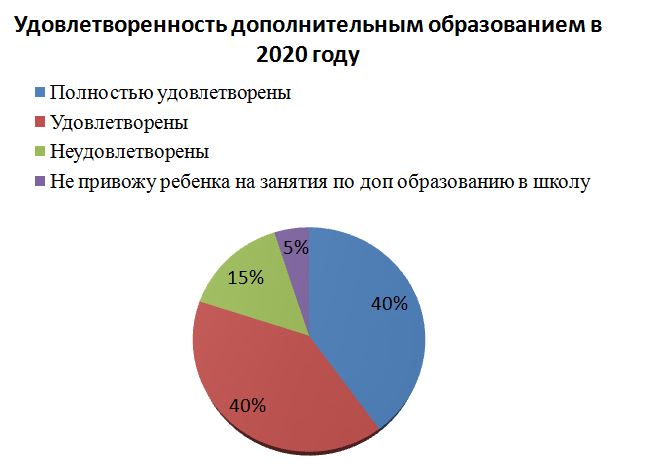 VII. Оценка качества кадрового обеспеченияНа период самообследования в Школе работают 45 педагогов.Диаграмма «Возрастной состав педагогического коллектива»С 1 сентября 2020 года приняты на работу руководитель структурного подразделения «Точка роста» центра гуманитарного и технологического профиля,  учитель истории и обществознания, учитель начальных классов, учитель русского языка и литературы, учитель математики по программе «Земский учитель», 2 педагога дополнительного образования. На 01.01.2021 года  в соответствии со штатным расписанием не закрыты потребности педагогических кадров, есть вакансия учителя русского языка. В 2018 году заключен договор с Кубанским государственным университетом по обучению учителя истории. В целях повышения качества образовательной деятельности в школе проводится целенаправленная кадровая политика, основная цель которой – обеспечение оптимального баланса процессов обновления и сохранения численного и качественного состава кадров в его развитии, в соответствии потребностями Школы и требованиями действующего законодательства.Основные принципы кадровой политики направлены:на сохранение, укрепление и развитие кадрового потенциала;создание квалифицированного коллектива, способного работать в современных условиях; повышение уровня квалификации педагогов.На конец отчетного периода в образовательной организации работает 45 педагогов. Количество работников с высшим профессиональным образованием составляет 42 человек 95 (%).  2 педагога 5 (%) со средним профессиональным образованием. Квалификационную категорию имеют 36 работников (80%), 2  педагога являются молодыми специалистами (5%).План повышения квалификации педагогов выполнен на 100 %.В 2020 году работа директора школы отмечена грамотой Российской Федерации, работа учителя технологии и географии была отмечена званием заслуженный учитель Кубани,  учитель химии Белашова В.А. отмечена званием Почётный работник образования России, Учитель физики Л.Н.Марченко-Майстер – Благодарностью Министерства науки и образования Краснодарского края.Таблица «Образовательный ценз и квалификация педагогов»Диаграмма «Уровень квалификации педагогов»Оценивая кадровое обеспечение образовательной организации, являющееся одним из условий, которое определяет качество подготовки обучающихся, необходимо констатировать следующее: образовательная деятельность в школе обеспечена квалифицированным профессиональным педагогическим составом; в Школе создана устойчивая целевая кадровая система, в которой осуществляется подготовка новых кадров из числа собственных выпускников; кадровый потенциал Школы динамично развивается на основе целенаправленной работы по повышению квалификации педагогов.По итогам 2020 года Школа перешла на применение профессиональных стандартов. Из 45 педагогического работника Школы все педагогические работники  соответствуют квалификационным требованиям профстандарта «Педагог».В период дистанционного обучения все педагоги Школы успешно освоили онлайн-сервисы, применяли цифровые образовательные ресурсы, вели электронные формы документации, в том числе электронный журнал и дневники учеников.
Дальнейшее развитие кадровых условий образовательного процесса:1) диагностика состояния уровня профессиональной компетенции педагогических кадров, анализ выявленных профессиональных затруднений икарьерных ориентаций;2) планирование и организация обучения педагогов по дополнительным профессиональным программам (программам повышения квалификации и программам профессиональной переподготовки);3) формирование практик межшкольного партнерства, практик социального партнерства «Вуз - школа» для повышения профессионального уровня педагогов школы;4) формирование практик коллективной работы в малых творческих группахпо разработке проектов, направленных на профессиональный рост педагогов школы и эффективность образовательного процесса;5) развитие материального стимулирования эффективной работы педагоговобразовательной организации.
VIII.  Оценка качества учебно-методического и библиотечно-информационного обеспеченияОбщая характеристика: В библиотеке оборудовано рабочее место пользователя с выходом в Интернет.Основной библиотечный фонд составляет 20039 экземпляров, из них –учебников - 10 542 (650 с электронными приложениями), 8650 – художественная литература, 587 - учебные пособия, 260 - справочный материал. В 2020 году школой приобретено 1 769 учебников.
Фонд библиотеки соответствует требованиям ФГОС, учебники фонда входят в федеральный перечень, утвержденный приказом Минпросвещения России от 20.05.2020 № 254.Средний уровень посещаемости библиотеки – 73 человек в день.Оснащенность библиотеки учебными пособиями достаточная. Отсутствует финансирование библиотеки на закупку периодических изданий и обновление фонда художественной литературы. Условия дальнейшего развития учебно-методического, библиотечно-информационного обеспечения образовательного процесса:Комплектование библиотечного фонда учебников в соответствии с утвержденным федеральным перечнем учебников, обеспечивающего удовлетворение потребности в учебниках на 2021-2022 учебный год.IX.  Оценка материально-технической базыМатериально-техническая база целенаправленно совершенствуется в школе в течение длительного времени. Она создает условия для получения учащимся качественного образования, создает ощущение комфорта. Создана полноценная предметно-развивающая среда для физического, эстетического, познавательного и социального развития ребенка, соответствующая возрастным особенностям воспитанников, эстетическим и гигиеническим требованиям и обеспечивающая возможность организации разнообразных видов детской деятельности по интересам.   Для реализации учебных программ и воспитательной работы в здании школы имеются: 24 оборудованных учебных кабинета: 6 – начальной школы, 2 – русского языка, 2 – математики, 1 – истории, 2 – иностранных языков, 1 – информатики, 1- музыки, 1- физики, 1 – химии, 1 – биологии, 1 – географии, 1- ОБЖ, 1 – кубановедения. спортивный зал, столярная и слесарная мастерские, кабинет проектной деятельности, библиотека, музей. Все учебные кабинеты эстетично оформлены, имеют паспорта и планы развития.  Администрация школы уделяет большое внимание укреплению материально – технической базе образовательного процесса. В арсенале педагогов имеется: 6 документ – камеры, 5 цифровых лаборатории (химия, физика, биология), 12 интерактивных досок, 24  мультимедийных проектора, ЛЕГО-лаборатория, учебно – наглядные пособия и программное обеспечение по всем учебным предметам, а также справочная литература (энциклопедии, словари) и электронные учебники, электронные тренажеры, образовательные Интернет- ресурсы, спортивный инвентарь.  В 2020 году было получено оборудование для кабинетов химии и физики, открыт центр гуманитарного и технологического профилей «Точка роста». IT –инфраструктура  В учебных кабинетах установлено специальное оборудование для использования информационно-коммуникационных технологий:  В школе работает кабинет информатики и ИКТ (12 компьютера), полученных при открытии центра гуманитарного и технологического профилей «Точка роста», локальная сеть  с выходом в Интернет. В кабинете химии учащиеся работают на 15 планшетных компьютерах, в кабинете физики 15 ноутбуков. Эти кабинеты оснащены мультимедийными проекторами и интерактивными досками, подключены к сети Интернет. • Здание основной школы оборудовано локальной сетью.    Условия для занятий физкультурой и спортом.  В школе имеется спортивный зал для проведения уроков по физической культуре, соревнований, занятий по баскетболу и волейболу. Спортивный зал капитально отремонтирован в 2020 году (декабрь),  имеет материально-техническую базу для выполнения в полном объеме учебных программ, для организации и проведения различных спортивных соревнований.   Условия для досуговой деятельности и дополнительного образования.  Обучающимся  в школе предложен большой спектр модулей внеурочной деятельности, широкая сеть  кружков различного содержания с программами развивающего характера.  Организация охраны и медицинского обслуживания.   Педагогический коллектив школы считает, что  приоритетными направлениями в работе является создание безопасных условий,  антитеррористической защищенности и охраны труда  всех участников образовательного процесса.  С этой целью:  В школе постоянно проводится работа по совершенствованию материальнотехнической базы для создания оптимальных условий  безопасного функционирования образовательного учреждения. Для реализации поставленных задач в школе:  Установлена тревожная кнопка;  Школа подключена к единой диспетчерской службе  - 01  Школа полностью оснащена средствами пожаротушения;  Здание оборудовано автоматической  пожарной  сигнализацией, средствами речевого оповещения и управления эвакуацией;  Имеются световые указатели запасных выходов, планы эвакуации по этажам;  Имеется наружное и внутреннее видеонаблюдение;  Установлено ограждение по периметру территории школы;  Своевременно проводятся замеры сопротивления изоляции;    Установлены дорожные знаки на проезжей части вблизи школы.  Педагогический коллектив наряду с повышение качества обучения и воспитания учащихся выдвигает задачу сохранения  и укрепления их здоровья.  Наблюдается улучшение состояния здоровья учащихся по некоторым показателям или его  стабилизация. Такая тенденция есть результат работы по реализации требований СанПиНов и целенаправленного и комплексного претворения в жизнь программы по здоровьесбережению.  В школе  благоприятный микроклимат, созданы комфортные условия для обучающихся.   Санитарное состояние всех классных и санитарно-бытовых помещений поддерживается на высоком уровне.  Соблюдается температурный и световой режим.  Практически во всех классах заменены устаревшие светильники на современные.   Исправно функционирует вытяжная вентиляция в кабинете химии, кабинетах «Точки роста» установлены кондиционеры.  Оборудован медицинский кабинет, учащимся  обеспечивается доступность медицинской помощи.   Здание школы располагается на самостоятельном земельном участке внутри жилого квартала. Земельный участок огражден по периметру, что соответствует гигиеническим требованиям СанПин, озеленен, благоустроен. Участки школьной территории имеют  наружное освещение. Здание подключено к инженерным сетям: холодное водоснабжение и канализация, отопление и электроснабжение. Состояние инженерно-технических коммуникаций удовлетворительное.  В классных комнатах размещены в 3 ряда ученические одноместные и двухместные столы. Воздушно-тепловой режим в классах-кабинетах соответствует гигиеническим требованиям СанПиН. Проветривание проводится через форточки. Во всех классах школьная мебель, регулируемая по высоте. Учреждение располагает столярной, слесарной мастерскими и кабинет домоводства. Данное оборудование позволяет в полном объеме осваивать учебные программы по технологии.   Обучение 5-11 классов осуществляется в условиях кабинетной системы. Библиотека общеобразовательного учреждения является структурным подразделением, обеспечивающим учебно-воспитательный процесс и проектную деятельность предоставлением учебной, научной, справочной, художественной литературы, периодических изданий, аудиовизуальных средств и информационных материалов на всех видах носителей, а также центром распространения знаний, интеллектуального общения, культуры, приобщения к чтению.X. Оценка функционирования внутренней системы оценки качества образованияВ Школе утверждено Положение о внутренней системе оценки качества образования от 31.08.2019. По итогам оценки качества образования в 2020 году выявлено, что уровень метапредметных результатов соответствуют удовлетворительному уровню, сформированность личностных результатов средняя.По результатам анкетирования 2020 года выявлено, что количество родителей, которые удовлетворены общим качеством образования в Школе, – 93 процента, количество обучающихся, удовлетворенных образовательным процессом, – 89 процентов. В связи с организацией дистанцинного обучения в 2020 году чтобы снизить напряженность среди родителей и обеспечить доступ учеников к дистанционному обучению, администрация Школы выяснила технические возможности семей, а затем обеспечила детей оборудованием с помощью социальных партнеров. Также на сайте Школы создали специальный раздел и поддерживали работу горячей телефонной линии, чтобы собрать информацию о проблемах в организации и качестве дистанционного обучения. За период весеннего дистанта поступило 37 обращений, большинство из которых были связаны с вопросами качества оказания интернет-услуг провайдерами (скорость соединения, нагрузка на платформу «Сетевой город. образование»). Чтобы выяснить степень удовлетворенности родителей и учеников дистанционным обучением, школа организовала анкетирование. Преимущества дистанционного образования по мнению родителей: гибкость и технологичность образовательной деятельности, обучение в комфортной и привычной обстановке, получение практических навыков. К основным сложностям респонденты относят затрудненную коммуникацию с учителем – зачастую общение с ним сводится к переписке, педагоги не дают обратную связь, а разобраться в новом материале без объяснений сложно. 50% родителей отметили, что во время дистанционного обучения оценки ребенка не изменились, третья часть – что они улучшились, и 4% – что ухудшились. Хотя в целом формальная успеваемость осталась прежней, 45% опрошенных считают, что переход на дистанционное образование негативно отразилось на уровне знаний школьников.Результаты анализа показателей деятельности организацииДанные приведены по состоянию на 30 декабря 2020 года.Анализ показателей указывает на то, что Школа имеет достаточную инфраструктуру, которая соответствует требованиям СП 2.4.3648-20 «Санитарно-эпидемиологические требования к организациям воспитания и обучения, отдыха и оздоровления детей и молодежи» и позволяет  реализовывать образовательные программы в полном объеме в соответствии с ФГОС общего образования. Школа укомплектована достаточным количеством педагогических и иных работников, которые имеют высокую квалификацию и регулярно проходят повышение квалификации, что позволяет обеспечивать стабильных качественных результатов образовательных достижений обучающихся.СОГЛАСОВАНО
Начальник управления образования администрациимуниципального образованияЩербиновский районПриставка О.П.УТВЕРЖДАЮ
Директор МБОУ СОШ № 3им. Е.И. Гришко ст. Старощербиновская
                  Попова А.В.30 марта 2021 г.Общие сведения об образовательной организации2I.Оценка образовательной деятельности3II.Оценка системы управления организацией4III.Оценка содержания и качества подготовки обучающихся6IV.Оценка организации учебного процесса20V.Оценка востребованности выпускников 9 класса21VI.Воспитательная работа22VII.Оценка качества кадрового обеспечения36VIII.  Оценка качества учебно-методического и библиотечно-информационного обеспечения39IX.  Оценка материально-технической базы40X.Оценка функционирования внутренней системы оценки качества образования42Результаты анализа показателей деятельности организации44Наименование  об образовательной организациимуниципальное бюджетное общеобразовательное учреждение средняя общеобразовательная школа № 3 имени Екатерины Ивановны Гришко муниципального образования Щербиновский район станица СтарощербиновскаяАдрес организации353620, Краснодарский край, ст. Старощербиновская, Шевченко, 156Телефон, факс88615177863Адрес электронной почтыschool3@srb.kubannet.ru   УчредительУправление образования администрации муниципального образования Щербиновский районДата создания1968 годЛицензия№ 09137 от 05.07.2019 г.  Свидетельство о государственной аккредитацииСерия 23 № 02868  от 28.02.2014 серия 23 А 01 № 0000609Марченко-Майстер Лариса Николаевна       заместитель директора по 	учебно-воспитательной работе  Крачковская Анна Николаевна      заместитель директора  по 	учебно-воспитательной работе Мищенко ОксанаАнатольевназаместитель 	директора по методической работеДьякова Виктория Сергеевна   заместитель директора  по воспитательной работе  Наименование органаФункцииДиректорКонтролирует работу и обеспечивает эффективное взаимодействие структурных подразделений организации, утверждает штатное расписание, отчетные документы организации, осуществляет общее руководство ШколойПедагогический советОсуществляет текущее руководство образовательной деятельностью Школы, в том числе рассматривает вопросы: развития образовательных услуг;регламентации образовательных отношений;разработки образовательных программ;выбора учебников, учебных пособий, средств обучения и воспитания;материально-технического обеспечения образовательного процесса;аттестации, повышения квалификации педагогических работников;координации деятельности методических объединенийОбщее собрание работниковРеализует право работников участвовать в управлении образовательной организацией, в том числе:участвовать в разработке и принятии коллективного договора, Правил трудового распорядка, изменений и дополнений к ним;принимать локальные акты, которые регламентируют деятельность образовательной организации и связаны с правами и обязанностями работников;разрешать конфликтные ситуации между работниками и администрацией образовательной организации;вносить предложения по корректировке плана мероприятий организации, совершенствованию ее работы и развитию материальной базы2.1.1. Динамика численности учащихся по классам, ступеням школы и по школе в целом за последние три года представление).учебный годклассы2017-2018 2018 - 20192019 - 202031.12.20201 класс4962592 класс6852633 класс4667534 класс6745725 класс636867456 класс526466657 класс565461638 класс475454619 класс4148535410 класс2819262111 класс33261624Ступени школы2015 – 2016 уч. год2016 -2017 уч. год2017 -2018 уч. год2018- 2019уч. год2019 – 2020уч. год31.12.20201 ступень ( 1-4 кл.)2502482352302262472 ступень( 5 - 8 кл.)2492422592883012883 ступень( 10-11 кл.)435262454245Учебный годПо школе в целомНачальная школаОсновная школаСредняя школа2017-201821,421,421,620,72018 - 201922,52322,122,52019 - 202021,922,621,52131.12.202022,322,4522,122,5№ п/пПараметры статистики2018–2019
учебный год2019–2020
учебный годНа конец 2020 года1Количество детей, обучавшихся на конец учебного года, в том числе:2302262471– начальная школа1– основная школа2883012881– средняя школа4542452Количество учеников, оставленных на повторное обучение:2– начальная школа0032– основная школа0012– средняя школа–––3Не получили аттестата:3– об основном общем образовании–––3– среднем общем образовании–––4Окончили школу с аттестатом
особого образца:4– в основной школе664– средней школе82Описание проблемы  Причины  Пути решения  Недостаточная профессиональная готовность педагогов к переходу на  ФГОС для обучающихся с  ОВЗ  Недостаточный уровень мотивационнопсихологической готовности педагогов, профессиональной компетентности в реализации деятельностного и дифференцированного  подхода к образовательному процессу.  Внесение изменений в должностные инструкции работников школы.  Организация курсовой подготовки педагогов по проблеме введения ФГОС ОВЗ.  Организация участия педагогов школы в конференциях, вебинарах, семинарах по  введению ФГОС ОВЗ   Нехватка нормативной и учебно-методической документации, необходимой образовательному учреждению при введении  ФГОС для обучающихся с  ОВЗ  Отсутствие четкой концепции разработки и реализации АООП для обучающихся с ОВЗ  Отсутствие готовых  УМК  Изучение нормативноправовых актов федерального, регионального, муниципального уровня, регламентирующих введение стандартов  Обеспечение материально-технических условий, необходимых для успешного введения ФГОС для обучающихся с ОВЗ   Несоответствие материально-технической базы школы нормативным требованиям ФГО с ОВЗ. Отсутствие 	печатных образовательных ресурсов, необходимым согласно 	учебному плану АООП НОО  Оснащение учебных кабинетов, рабочих мест учащихся и педагогов необходимым оборудованием (обновление, приобретение, освоение). Комплектование библиотеки УМК, необходимыми для выполнения АООП.  КлассВсегоОтличников%Хорошистов%Переведены условнооставлены5-е6769%3755,3%016-е66710,6%2436,4%007-е61711,5%1423%008-е5423,7%1731,5%009-е53611,4%1732,1%001026415,4%830,8%001116212,5%531,3%003433410%12235,6%015 класс2017/20182018/20192019/2020Успеваемость100%99%98,5%Качество43%43%64%Степень обученности учащихся48%48%69%7 класс2017/20182018/20192019/2020Успеваемость100%100%100%Качество48%41%30%Степень обученности учащихся51%46%32%8 класс2017/20182018/20192019/2020Успеваемость100%100%100%Качество40,4%37%35%Степень обученности учащихся44%41%38%9 класс2017/20182018/20192019/2020Успеваемость100%100%100%Качество24,4%41,7%43,4%Степень обученности учащихся27%46%47%10 класс2017/20182018/20192019/2020Успеваемость100%100%100%Качество78%32%46%Степень обученности учащихся80%35%49%6 класс2017/20182018/20192019/2020Успеваемость100%99%100%Качество46%42%47%Степень обученности учащихся54%52%51%11 класс2017/20182018/20192019/2020Успеваемость100%100%100%Качество79%69%47%Степень обученности учащихся82%72%49%Начальная школа  1 ступеньОсновная школа 2 ступень3 ступеньВсего по ОУОбщее количество обучающихся23125962569Общее кол - во и средняя наполняемость классов. В том числе: - общеобразовательных; - профильных; - с углубленным изучением отдельных предметов; 10 классов, средняя наполняемость-21,413 классов, средняя наполняемость 21,62 класса, средняя наполняемость- 20,7Всего 26 классов, средняя наполняемость по школе -21,4Количество классов во второй смене (средняя наполняемость классов)5  классовВсего - 105 уч.средняя напол. 215 классовВсего - 105 уч.средняя напол. 21Сведения об итоговой аттестации выпускников ( кол-во выпускников, успеваемость, качество)4 класс –Успев. 100 %Качество-55,7 %9 класс – 41 Успев. 100 %Качество- 24 %11 класс – 33 Успев.100%Качество-  79%Успеваемость-100%,качество-52,8 %Выдано аттестатов: - об основном общем образовании с отличием; - о среднем  общем образовании: ОСОБОГО ОБРАЗЦА41334Количество « хорошистов»627635173Количество « отличников»20311364Имеют одну « 3» 917127Оставлено на повторный курс1100Наименование предметаДата проведенияКол-во писавших Успеваемость Качество% «2»по школе% «2»район% «2»крайИстория 15100%80%0%9,52%5,67%Биология12100%75%0%5,9%5,7%Английский язык02.03.2020977,8%43,6%22,2%17,95%15,78%Немецкий язык02.03.20203100%66,7%33,3%35,7%37,2%Химия10.03.202011100%72,7%0%10,32%7,51%Физика 16.03.202013100%51,5%0%7%7,1%ПредметСоответствие отметок за выполненную работу и отметок по журналу %Соответствие отметок за выполненную работу и отметок по журналу %Соответствие отметок за выполненную работу и отметок по журналу %ПредметподтвердилиповысилипонизилиИстория 60 %0 %40 %Биология50 %25 %25 %Английский язык0 %0 %100 %Немецкий язык66,7 %0 %33,3 %Химия45,5 %0 %54,5 %Физика 54 %7,7  %38,3 %ПредметуровеньКол-во уч-ся в класссеКол-во писавших«2»%«3»%«4»%«5»%Понизили Подтвердили ПовысилиРусский язык край6239515,6636,3338,419,61Русский язык район29515,9336,9538,988,14Русский язык Сош 3454122%53,7%%17,1%7,4%60,9839,020Математика край636058,5827,9344,1219,37Математика район3088,1229,8744,4817,53Математика Сош 3454010%32,5%37,5%20%20%72,5%7,5%Окружающий мир край637383,4732,195311,33Окружающий мир район2933,0725,945713,99Окружающий мир Сош 345380%5,26%68,42%26,32%31,58%65,79%2,63%ПредметуровеньКол-во уч-ся в класссеКол-во писавших«2»%«3»%«4»%«5»%Понизили Подтвердили ПовысилиРусский язык край6165323,5440,727,488,29Русский язык район35420,941,2430,797,06Русский языкСош 3655923,7%333,9%33,9%8,47%52,5%447,46%0%Математика край6038021,639,5628,3310,51Математика район35823,1835,4732,48,94МатематикаСош 365634,76%30,16%44,44%20,63%19,05%73,02%7,94%Биологиякрай6023516,4945,6432,035,83Биологиярайон35312,1851,5635,410,85БиологияСош 365586,9%68,97%24,14%0%91,38%8,62%0%Историякрай6070912,4642,3934,7110,44Историярайон3469,8353,1829,777,23ИсторияСош 365590%57,63%37,29%5,08%71,1925,423,39ПредметуровеньКол-во уч-ся в класссеКол-во писавших«2»%«3»%«4»%«5»%Понизили Подтвердили ПовысилиРусский язык край5494128,6939,5726,095,65Русский язык район32025,3144,3822,817,5Русский языкСош 3635330,19%47,17%15,09%7,55%83,02%16,98%0Математика край5593424,5849,6522,773Математика район32319,246,7529,724,33МатематикаСош 3635320,75%24,53%39,62%15,09%20,75%69,81%9,43%Биологиякрай5429318,5747,2229,674,54Биологиярайон33112,9942,342,62,11БиологияСош 3636010%43,33%40%6,67%75%25%0Историякрай5455920,147,4926,166,25Историярайон32812,550,9130,496,1ИсторияСош 363581,72%39,66%48,28%10,34%55,17%44,83%0Географиякрай555048,649,635,196,62Географиярайон3194,3942,0146,716,9ГеографияСош 363581,72%39,66%48,28%10,34%65,5%32,76%1,72%Обществознаниекрай5449415,4943,9432,428,16Обществознаниерайон32812,2550,9928,817,95ОбществознаниеСош 363557,27%34,55%47,27%10,91%74,55%25,45%0ПредметКол-во уч-ся в класссеКол-во писавших«2»%«3»%«4»%«5»%Понизили Подтвердили ПовысилиРусский язык край5120428,8344,1523,073,95Русский язык район30321,1247,5227,064,29Русский языкСош 3625625%30,36%28,57%16,07%41,07%57,14%1,79%Математика край5063122,1450,0622,785,02Математика район28817,0156,623,612,78МатематикаСош 3624413,64%47,73%31,82%6,82%34,09%63,64%2,27%Биологиякрай5088817,4650,6427,064,84Биологиярайон29514,5852,8830,851,69БиологияСош 3624820,83%62,5%16,67%081,25%18,75%0Историякрай4981122,5947,524,565,35Историярайон29614,1966,2216,892,7ИсторияСош 3624910,2%61,22%28,57%069,39%28,57%2,04%Географиякрай5021121,1457,1818,343,34Географиярайон28912,4659,1725,263,11ГеографияСош 362494,08%40,82%40,82%14,29%51,02%46,94%2,04%Обществознаниекрай5035419,946,2228,365,51Обществознаниерайон31115,7351,7528,324,2ОбществознаниеСош 3625719,3%38,6%36,84%5,26%89,47%10,53%0Физика край4941524,2648,722,814,23Физика район28213,8353,5528,014,61Физика Сош 3624311,63%48,84%30,23%9,3%32,56%60,47%6,98%Английский языккрай4683631,6242,5720,485,33Английский языкрайон26625,9452,2618,423,38Английский языкСош 3623823,68%42,11%31,58%2,63%57,89%42,11%0Немецкий языккрай107728,2152,4816,872,44Немецкий языкрайон3315,1560,6112,1212,12Немецкий языкСош 3621513,33%60%20%6,67%46,67%53,33%0ПредметуровеньКол-во уч-ся в класссеКол-во писавших«2»%«3»%«4»%«5»%Понизили Подтвердили ПовысилиРусский язык край4901332,3935,7227,594,29Русский язык район30630,7236,9327,125,23Русский языкСош 3544742,55%14,89%38,3%4,26%59,57%31,91%8,51%Математика край4954723,4558,217,071,28Математика район31215,3864,120,510МатематикаСош 354506%64%30%044%50%6%Физика край2659224,2748,423,024,31Физика район15813,2948,7331,016,96Физика Сош 3544513,33%40%35,56%11,11%28,89%66,67%4,44%Биологиякрай2954615,6749,3230,754,26Биологиярайон22316,1448,4335,430Биология Сош 3544511,11%31,11%57,78%093,33%6,67%0Географиякрай3044018,9957,5120,053,45Географиярайон2589,6961,6326,741,94География Сош 354502%44%10%10%28%70%2%Историякрай4696517,2442,0331,868,86Историярайон29013,146,934,485,52История Сош 354478,51%29,79%46,81%14,89%21,28%72,34%6,38%Химиякрай2584712,938,4935,6912,92Химиярайон10911,9345,8736,75,5Химия  Сош 3544311,63%53,49%32,56%2,33%41,86%55,81%2,33%КлассыВсего
обуч-сяИз них
успеваютИз них
успеваютОкончили
годОкончили
годОкончили годОкончили годНе успеваютНе успеваютНе успеваютНе успеваютПереведены
условноПереведены
условноСменили
форму
обученияСменили
форму
обученияКлассыВсего
обуч-сяИз них
успеваютИз них
успеваютВсегоВсегоОкончили годОкончили годИз них н/аИз них н/аПереведены
условноПереведены
условноСменили
форму
обученияСменили
форму
обученияКлассыВсего
обуч-сяКол-во%С
отметками
«4» и «5»%С
отметками
«5»%Кол-во%Кол-во%Кол-во%%Кол-
во102626100727415,4%00000000111616100637,5212,500000000Итого424210013315800000000201820192020Доля обучающихся, успешно закончивших 11 класс (на «4» и «5»)79%69%47%Количество обучающихся, закончивших 11 класс и получивших медали482Доля выпускников 11 класса, не получивших аттестат о среднем образовании000ПредметКоличество  выпускниковКоличество  выпускниковКоличество  выпускниковСредний  балл по  школеСредний  балл по  школеСредний  балл по  школеКол-во  выпускников,  не  набравших  минимального  кол-ва  балловКол-во  выпускников,  не  набравших  минимального  кол-ва  балловКол-во  выпускников,  не  набравших  минимального  кол-ва  балловСредний  балл  выпускников,  получивших медаль (золото)Средний  балл  выпускников,  получивших медаль (золото)Средний  балл  выпускников,  получивших медаль (золото)Предмет2018201920202018201920202018201920202018(4  уч)2019(8 уч)2020(2 уч)Русский  язык32251469,277,470,30084,792,586Математика (профиль)1917744,252,150,40161,378,473Биология35161,62701-69,7-Обществознание201362,773,654,20183,785,5-История712744851,700091--Физика1144456,830-55,765Литература4269,50097-Английский  язык5-67,60-67,7-Химия35155,41811-72-Информатика4-490-610-Год
выпускаОсновная школаОсновная школаОсновная школаОсновная школаГод
выпускаВсегоПерешли в
10-й класс
ШколыПерешли в
10-й класс
другой ООПоступили в
профессиональную
ОО20205420133КатегорияЗначениеЧисло выпускников      75% поступивших в ВУЗы 62,7%% поступивших в СПО 28%% трудоустройство (от числа выпускников за это время) 5%% не работающих и не учащихся 4%1год1-3 года от 3-до 5 летот 5 до  10 летСвыше 10 лет-24021Показатели на 01.01.2020 Показатели на 01.01.2021 администрация 4 5директор 1 1 Заместители директора 3 4  Всего педагогов 38 40 Имеют высшее педагогическое образование 36 38 Имеют высшую квалификационную категорию 18 21 Имеют первую квалификационную категорию 16 15 Соответствие занимаемой должности 2 1 Без категории (стаж менее 2 лет) 4 3 Возрастной состав: до 25 лет 1 2 25 – 29 лет 4 4 30 – 39 лет 3 5 40 – 49 лет 11 12 50 – 60 лет 13 13 Старше 60 лет 5 4 Учеб-ный годОбщее количество педагоговКол-во/доляпедагогов свысшим проф.образованиемКол-во/доляпедагоговсо среднимпроф.образованиемКол-во/доля педагогов,имеющихобразованиепедагогическойнаправленностиКол-во/доляпедагогов,имеющихкатегориюКол-во/долямолодыхпедагогов20204542 -95%2-5%42 – 95%36 – 80%2 – 5%Высшая категорияПервая категорияСоответствиеДоля молодых педагогов, педагогов со стажем менее 2 лет21 – 47%15 – 33%2 – 5%7 – 15%ПоказателиЕдиница измеренияКоличествоОбразовательная деятельностьОбразовательная деятельностьОбразовательная деятельностьОбщая численность учащихсячеловек580Численность учащихся по образовательной программе начального общего образованиячеловек247Численность учащихся по образовательной программе основного общего образованиячеловек288Численность учащихся по образовательной программе среднего общего образованиячеловек45Численность (удельный вес) учащихся, успевающих на «4» и «5» по результатам промежуточной аттестации, от общей численности обучающихсячеловек (процент)43,6%Средний балл ГИА выпускников 9 класса по русскому языкубалл-Средний балл ГИА выпускников 9 класса по математикебалл-Средний балл ЕГЭ выпускников 11 класса по русскому языкубалл70,3Средний балл ЕГЭ выпускников 11 класса по математикебалл50,4Численность (удельный вес) выпускников 9 класса, которые получили неудовлетворительные результаты на ГИА по русскому языку, от общей численности выпускников 9 классачеловек (процент)0 (0%)Численность (удельный вес) выпускников 9 класса, которые получили неудовлетворительные результаты на ГИА по математике, от общей численности выпускников 9 классачеловек (процент)0 (0%)Численность (удельный вес) выпускников 11 класса, которые получили результаты ниже установленного минимального количества баллов ЕГЭ по русскому языку, от общей численности выпускников 11 классачеловек (процент)0 (0%)Численность (удельный вес) выпускников 11 класса, которые получили результаты ниже установленного минимального количества баллов ЕГЭ по математике, от общей численности выпускников 11 классачеловек (процент)1 (14,3 %)Численность (удельный вес) выпускников 9 класса, которые не получили аттестаты, от общей численности выпускников 9 классачеловек (процент)0 (0%)Численность (удельный вес) выпускников 11 класса, которые не получили аттестаты, от общей численности выпускников 11 классачеловек (процент)0 (0%)Численность (удельный вес) выпускников 9 класса, которые получили аттестаты с отличием, от общей численности выпускников 9 классачеловек (процент)6 (11 %)Численность (удельный вес) выпускников 11 класса, которые получили аттестаты с отличием, от общей численности выпускников 11 классачеловек (процент)2 (11,8 %)Численность (удельный вес) учащихся, которые принимали участие в олимпиадах, смотрах, конкурсах, от общей численности обучающихсячеловек (процент)387 (67 %)Численность (удельный вес) учащихся – победителей и призеров олимпиад, смотров, конкурсов от общей численности обучающихся, в том числе:человек (процент)− регионального уровнячеловек (процент)6 (1 %)− федерального уровнячеловек (процент)0 (0%)− международного уровнячеловек (процент)0 (0%)Численность (удельный вес) учащихся по программам с углубленным изучением отдельных учебных предметов от общей численности обучающихсячеловек (процент)0 (0%)Численность (удельный вес) учащихся по программам профильного обучения от общей численности обучающихсячеловек (процент)45 (7,8 %)Численность (удельный вес) учащихся по программам с применением дистанционных образовательных технологий, электронного обучения от общей численности обучающихсячеловек (процент)0 (0%)Численность (удельный вес) учащихся в рамках сетевой формы реализации образовательных программ от общей численности обучающихсячеловек (процент)0 (0%)Общая численность педработников, в том числе количество педработников:человек− с высшим образованиемчеловек43− высшим педагогическим образованиемчеловек42− средним профессиональным образованиемчеловек0− средним профессиональным педагогическим образованиемчеловек2Численность (удельный вес) педработников с квалификационной категорией от общей численности таких работников, в том числе:человек (процент)− с высшейчеловек (процент)21 (47%)− первойчеловек (процент)15 (33%)Численность (удельный вес) педработников от общей численности таких работников с педагогическим стажем:человек (процент)− до 5 летчеловек (процент)6  (13 %)− больше 30 летчеловек (процент)12 (26 %)Численность (удельный вес) педработников от общей численности таких работников в возрасте:человек (процент)− до 30 летчеловек (процент)7 (15%)− от 55 летчеловек (процент)7 (15 %)Численность (удельный вес) педагогических и административно-хозяйственных работников, которые за последние 3 года прошли повышение квалификации или профессиональную переподготовку, от общей численности таких работниковчеловек (процент)45 (100%)Численность (удельный вес) педагогических и административно-хозяйственных работников, которые прошли повышение квалификации по применению в образовательном процессе ФГОС, от общей численности таких работниковчеловек (процент)45 (100%)ИнфраструктураИнфраструктураИнфраструктураКоличество компьютеров в расчете на одного учащегосяединиц0,11Количество экземпляров учебной и учебно-методической литературы от общего количества единиц библиотечного фонда в расчете на одного учащегосяединиц18Наличие в школе системы электронного документооборотада/нетдаНаличие в школе читального зала библиотеки, в том числе наличие в ней:да/нетда− рабочих мест для работы на компьютере или ноутбукеда/нетда− медиатекида/нетда− средств сканирования и распознавания текстада/нетда− выхода в интернет с библиотечных компьютеровда/нетда− системы контроля распечатки материаловда/нетдаЧисленность (удельный вес) обучающихся, которые могут пользоваться широкополосным интернетом не менее 2 Мб/с, от общей численности обучающихсячеловек (процент)580 (100%)Общая площадь помещений для образовательного процесса в расчете на одного обучающегосякв. м2,43